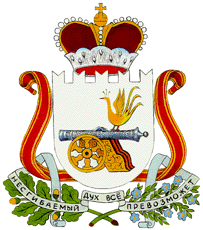 СОВЕТ ДЕПУТАТОВ СТАБЕНСКОГО СЕЛЬСКОГО  ПОСЕЛЕНИЯ СМОЛЕНСКОГО РАЙОНА СМОЛЕНСКОЙ ОБЛАСТИРЕШЕНИЕот « 20 »декабря 2018 года                                                                № 47Об утверждении Порядкаразмещения сведенийВ соответствии с частью 7.4. статьи 40 Федерального закона от 6 октября 2003 г. N 131-ФЗ "Об общих принципах организации местного самоуправления в Российской Федерации", с частью 4.3 статьи 12.1 Федерального закона от 25 декабря 2008 г. N 273-ФЗ "О противодействии коррупции", Указом Президента Российской Федерации от 8 июля 2013 года № 613 «Вопросы противодействия коррупции»,  Совет депутатов Стабенского сельского поселения Смоленского района Смоленской областиРЕШИЛ:Утвердить Порядок размещения сведений о доходах, расходах, об имуществе и обязательствах имущественного характера лиц,  замещающих муниципальные должности в Администрации Стабенского сельского поселения Смоленского района Смоленской области и членов их семей на официальном сайте Администрации Стабенского сельского поселения Смоленского района Смоленской области: http://stab.smol-ray.ru/ в сети «Интернет» и(или) предоставления этих сведений средствам массовой информации для опубликования, согласно приложению №1.Утвердить Форму размещения сведений о доходах, расходах, об имуществе и обязательствах имущественного характера лиц, замещающих муниципальные должности и членов их семей на официальном сайте Администрации Стабенского сельского поселения Смоленского района Смоленской области, согласно приложению №2.Опубликовать настоящее Решение в газете «Сельская правда» и на официальном сайте Администрации Стабенского сельского поселения Смоленского района Смоленской области: http://stab.smol-ray.ru/ в сети «Интернет».Настоящее Решение вступает в силу после официального опубликования. Контроль за исполнением настоящего решения оставляю за собой.Глава муниципального образования 	Стабенского сельского поселения Смоленского района Смоленской области 			      Д.С. ЧекрыжовПриложение №1ПОРЯДОКразмещения сведений о доходах, расходах, об имуществе и обязательствах имущественного характера лиц,  замещающих муниципальные должности в Администрации Стабенского сельского поселения Смоленского района Смоленской области и членов их семей на официальном сайте Администрации Стабенского сельского поселения Смоленского района Смоленской области в сети «Интернет» и(или) предоставления этих сведений средствам массовой информации для опубликования.1.  На официальном сайте размещаются и средствам массовой информации предоставляются для опубликования следующие сведения о доходах, расходах, об имуществе и обязательствах имущественного характера лиц, замещающих муниципальные должности в Администрации Стабенского сельского поселения Смоленского района Смоленской области,  а также сведения о доходах, расходах, об имуществе и обязательствах имущественного характера их супруг (супругов) и несовершеннолетних детей:а) фамилия, имя, отчество и наименование должности лица, замещающего муниципальную должность, сведения о доходах, расходах, об имуществе и обязательствах имущественного характера которого размещаются;б) перечень объектов недвижимого имущества, принадлежащих  лицу, замещающему муниципальную должность в Администрации Стабенского сельского поселения Смоленского района Смоленской области (далее именуется - лицо, представляющее сведения), его супруге (супругу) и несовершеннолетним детям на праве собственности или находящихся в их пользовании, с указанием вида, площади и страны расположения каждого из таких объектов;в) перечень транспортных средств, с указанием вида и марки, принадлежащих на праве собственности лицу, представляющему сведения, его супруге (супругу) и несовершеннолетним детям;г) декларированный годовой доход лица, представляющего сведения, его супруги (супруга) и несовершеннолетних детей;д) сведения об источниках получения средств, за счет которых совершена сделка по приобретению земельного участка, другого объекта недвижимого имущества, транспортного средства, ценных бумаг, акций (долей участия, паев в уставных (складочных) капиталах организаций), если сумма сделки превышает общий доход лица, представляющего сведения, и его супруги (супруга) за три последних года, предшествующих совершению сделки.2. В размещаемых на официальном сайте и (или) предоставляемых средствам массовой информации для опубликования сведениях о доходах, расходах,  об имуществе и обязательствах имущественного характера запрещается указывать:а) иные сведения (кроме указанных в пункте 1 настоящего Порядка) о доходах лица, представляющего сведения, его супруги (супруга) и несовершеннолетних детей, об имуществе, принадлежащем на праве собственности названным лицам, и об их обязательствах имущественного характера;б) персональные данные супруги (супруга), детей и иных членов семьи лица, представляющего сведения;в) данные, позволяющие определить место жительства, почтовый адрес, телефон и иные индивидуальные средства коммуникации лица, представляющего сведения, его супруги (супруга), детей и иных членов семьи;г) данные, позволяющие определить местонахождение объектов недвижимого имущества, принадлежащих лицу, представляющему сведения, его супруге (супругу), детям, иным членам семьи на праве собственности или находящихся в их пользовании;д) информацию, отнесенную к государственной тайне или являющуюся конфиденциальной.3. Сведения о доходах, расходах, об имуществе и обязательствах имущественного характера, указанные в пункте 1 настоящего Порядка, за весь период замещения лицом, представляющим сведения, должностей, замещение которых влечет за собой размещение его сведений о доходах, расходах, об имуществе и обязательствах имущественного характера, их супруг (супругов) и несовершеннолетних детей, находятся на официальном сайте Администрации Стабенского сельского поселения Смоленского района Смоленской области и ежегодно обновляются в течение 14 рабочих дней со дня истечения срока, установленного для их подачи.4. Размещение на официальном сайте сведений о доходах, об имуществе и обязательствах имущественного характера, указанных в пункте 1 настоящего Порядка, обеспечивается Главным специалистом Администрации Стабенского сельского поселения Смоленского района Смоленской области.5. Администрации Стабенского сельского поселения Смоленского района Смоленской области и Совет депутатов Стабенского сельского поселения Смоленского района Смоленской области: а) в течение трех рабочих дней со дня поступления запроса от средства массовой информации сообщают о нем лицу, представляющему сведения, в отношении которого поступил запрос;б) в течение семи рабочих дней со дня поступления запроса от средства массовой информации обеспечивает предоставление ему сведений, указанных в пункте 1 настоящего Порядка, в том случае, если запрашиваемые сведения отсутствуют на официальном сайте.7. Уполномоченные лица, обеспечивающие размещение сведений о доходах, расходах, об имуществе и обязательствах имущественного характера на официальных сайтах и их представление общероссийским средствам массовой информации для опубликования, несут в соответствии с законодательством Российской Федерации ответственность за несоблюдение настоящего порядка, а также за разглашение сведений, отнесенных к государственной тайне или являющихся конфиденциальными.Приложение №2Утверждена                                                                            решением Совета депутатовСтабенского сельского поселенияСмоленского района Смоленской областиот «____»_________ г. № ___Формаразмещения сведений о доходах, расходах, об имуществе и обязательствах имущественного характера лиц, замещающих муниципальные должности и членов их семей на официальном сайте Администрации Стабенского сельского поселения Смоленского района Смоленской областиУтвержден                                                                            решением Совета депутатовСтабенского сельского поселения Смоленского района Смоленской областиот «20»декабря 2018 г. №47Лица, о доходах, об имуществе и обязательствах имущественного характера которых указываются сведенияДекларированный годовой доход
за 201_ год (руб.)Перечень объектов недвижимого имущества и транспортных средств,
принадлежащих на праве собственностиПеречень объектов недвижимого имущества и транспортных средств,
принадлежащих на праве собственностиПеречень объектов недвижимого имущества и транспортных средств,
принадлежащих на праве собственностиПеречень объектов недвижимого имущества и транспортных средств,
принадлежащих на праве собственностиИсточники получения средств, за счет которых приобретено имущество*Перечень объектов недвижимого имущества,
находящихся в пользованииПеречень объектов недвижимого имущества,
находящихся в пользованииПеречень объектов недвижимого имущества,
находящихся в пользованииЛица, о доходах, об имуществе и обязательствах имущественного характера которых указываются сведенияДекларированный годовой доход
за 201_ год (руб.)вид объектов недвижимостиплощадь (кв.м)страна расположениятранспортные средстваИсточники получения средств, за счет которых приобретено имущество*вид объектов недвижимостиплощадь (кв.м)страна расположения